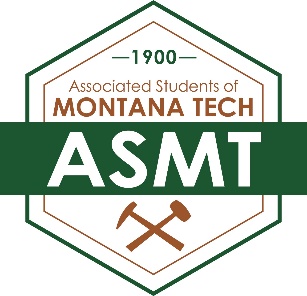 ASMT’s Procedures for Receiving Club Funding A Recognized ClubClubs will need to complete and return a Student Organization Application Forms can be picked up in the ASMT officeAll Fund requests need to be turned in and completed 3 WEEKS BEFORE FINALSClub RequirementsCompleted application form returned to the ASMT ExecutivesFaculty or Staff Advisor Elected officers, minimum an elected President and Treasurer After elections please inform ASMT of newly elected Executives Participation in Club Rush in the current academic yearIneligibilities Any violation of the above stated requirements shall cause a club to be ineligible for ASMT funding Ineligible clubs will be considered inactive and must petition the ASMT Executive Branch to be considered active Campus and Community Fund Proposal FormCan be obtained in the ASMT office Requirements to receive fundingBe an active club for one yearHave a minimum of three membersCannot have a negative balance in the ASMT club account Key items to includeVolunteer activities (certifiable) Fundraisers and amounts earnedCost of travel and number of members attending Cost of registration (if applicable)Items not to includeCost of food Do not use miscellaneous to describe cost Present to the Finance committee Presentations will take place Thursday’s at 5:30pm in the ASMT office (MILL 208).Be prepared to explain and answer questions from the Finance committee The senate will vote to determine the amount the club will receive the following week.Presentations can be NO LONGER than 5 minutes.Clubs will be reimbursed for purchases based upon the amount of funding received.Money will not be transferred to club accounts.
Campus and Community Fund Proposal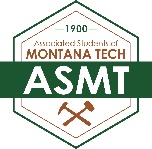 Club/Organization: _______________________________________________    Date: _______________Date of Event: _________________    Date Funds Are Needed by: _______________________________Purpose of Activity/Project (Attach Paper as necessary):  ___________________________________________Importance to Montana Tech: ________________________________________________________________________________________________________________________________________________________________________________________________________________________________________________________________________________________________________________________________________________________________________What has already been done to Fundraise: ________________________________________________________________________________________________________________________________________________________________________________________________________________________________________________________________________________________________________________________________________________________________________Number of volunteer hours (Certified on the Montana Tech website): __________________________________All fund recipients are required to report to ASMT describing what they did with the funds, no later than the end of the semester. Recipients are also required to broadcast ASMT.Anticipated Financial Report (Attach if Necessary)Current ASMT account balance: $____________________________________Current Foundation account balance: $________________________________Total Requested: $ _______________________________________________________________________________________________________Advisor Signature	     		Print Name			Email				Phone__________________________________________________________________________________________Club President Signature 			Print Name			Email				PhoneItemized Expenses	Amount